В целях повышения уровня налоговой грамотности населения и популяризации налоговой культуры Управлением кадров ФНС России в период с17 по 30 мая 2021 годапроводится масштабная      образовательная акция – «Всероссийский налоговый диктант»Принять участие могут как дети, так и взрослые.Диктант организован в формате онлайн-тестирования продолжительностью не более 60 минут. По итогам прохождения каждый участник получит электронный сертификат.Просим вас поддержать образовательную акцию, пригласив родственников и друзей.Сайт образовательной акции: diktant.nalog.ruQR-код: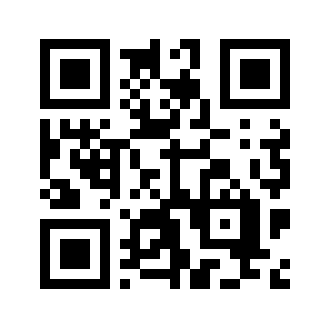 